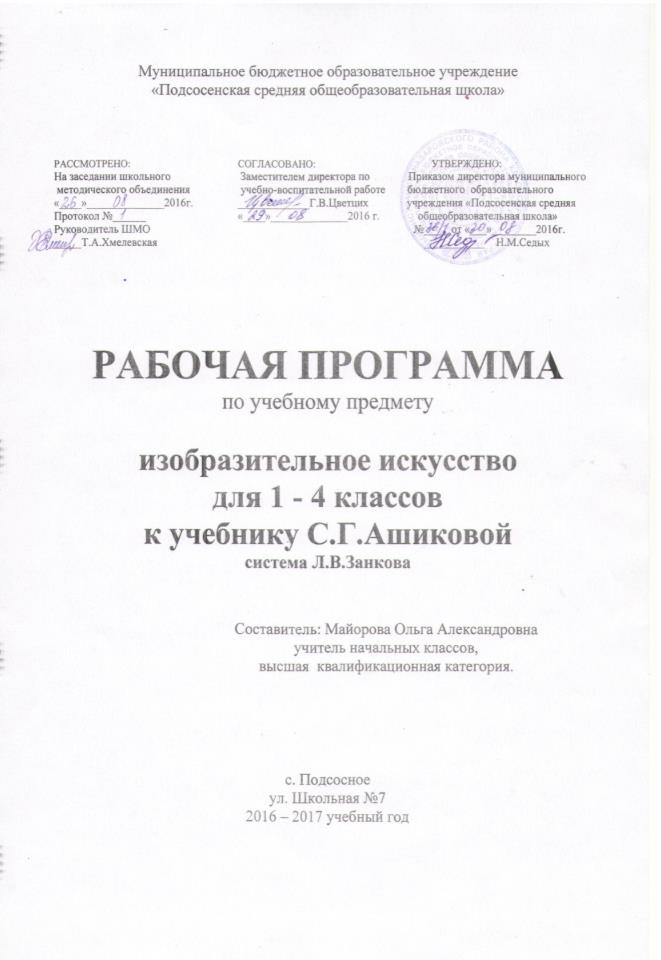 Пояснительная записка.ВведениеДанная программа отдельного учебного предмета по изобразительному искусству для 2 – го класса разработана в соответствии с «Основной образовательной программой начального общего образования МБОУ «Подсосенская СОШ»:Программой формирования УУДТребованиями к результатам освоения Программы ОУХарактеристика общих целей НОО с учётом специфики учебного предметаНа специфическом материале предмета – изобразительное искусство формируются общие цели НОО:-восприятие произведений искусства, которое развивает эмоциональную отзывчивость, способность к эмоциональному оцениванию увиденного не только в искусстве, но и жизни, а так же способность одномоментного восприятия сложных объёктов и явлений; в дальнейшем это позволит воспринимать мир, испытывать положительные чувства и эмоции в процессе его познания;-постепенный переход от знакомства и овладения простыми линиями разной формы, их изобразительно-выразительными возможностями, через приобретение навыка различного нажима на карандаш и тонирования поверхности бумаги графитным карандашом к основам построения и передачи объёма и пространства на листе бумаги. В совокупности эти действия не только формируют взгляд на окружающий мир, но и обеспечивают качественное пространственно-образное мышление, способность к быстрым зарисовкам, выполнение несложных чертежей и планов;-наблюдение детей за цветовыми сочетаниями в природе дополняются сначала их представлением о том, как они отражаются в картинах художников, а затем непосредственной деятельностью учащихся с цветом на основе различных материалов;-композицияучит понимать целое, состоящее их различных частей, оценивать их роль в пространстве картины, рисунка, изделия, выделять главное и второстепенное;-декоративно прикладное искусствораскрывает самобытность народной культуры, знакомит с традициями и обрядами разных народов, их бытом и образом жизни;-скульптураи дизайн наглядно показывают пространственные особенности изучаемых предметов и объектов, показывают соотношение частей и целого, развивают пространственное мышление, приобщают к красоте;-выполнение проектно-творческих заданий в групповой и парной работе позволяет обобщать полученные знания и творчески применять их на практике. Разнообразие видов практической деятельности младших школьников и вариативность заданий, рассчитанных на разный уровень освоения учебного материала, нацелены на реализацию индивидуальноЦели и задачи реализации программыЦель: духовно-нравственное развитие личности учащегося, воспитаниеего ценностного отношения к прекрасному на основе обогащения   опыта эмоционально-ценностного восприятия явленийжизни и опыта художественно-творческой деятельности.Задачи:1. развитие эмоционально-эстетического отношения к явлениям жизни;2.  реализация творческого потенциала учащегося средствами художественной деятельности, развитие воображения и фантазии ребенка;3. воспитание потребности учащихся в «общении» с произведениями искусства, формирование способности воспринимать прекрасное на основе представления о красоте как высшем проявлении добра;4. расширение общего и художественного кругозора учащихся; развитие наблюдательности в отношении явлений и процессов, происходящих в окружающем мире, целостного восприятия сложных объектов и явлений;5. знакомство с основами изобразительного искусства, овладение элементарной художественной грамотностью, приобретение опыта работы в различных видах художественно-творческой деятельности;6. развитие способности младших школьников к сотрудничеству в художественной деятельности;7. воспитание ценностного отношения к отечественным культурным традициям, уважения к культуре народов других стран.Общая характеристика учебного предмета:Содержание программы направлено на реализацию приоритетных направлений художественного образования: приобщение к искусству     как духовному опыту поколений, овладение способами художественной деятельности, развитие индивидуальности, дарования и творческих способностей ребенка. Изучаются такие закономерности изобразительного искусства, без которых невозможна ориентация в потоке художественной информации. Учащиеся получают представление об изобразительном искусстве как целостном явлении, поэтому темы программ формулируются так, чтобы избежать излишней детализации, расчлененности и препарирования явлений, фактов, событий. Это дает возможность сохранить ценностные аспекты искусства и не свести его изучение к узко технологической стороне. Содержание художественного образования предусматривает два вида деятельности учащихся: восприятие произведений искусства (ученик – зритель) и собственную художественно-творческую деятельность (ученик – художник). Это дает возможность показать единство и взаимодействие двух сторон жизни человека в искусстве, раскрыть характер диалога между художником и зрителем, избежать преимущественно информационного подхода к изложению материала. При этом учитывается собственный эмоциональный опыт общения ребенка с произведениями искусства, что позволяет вывести на передний план деятельностное освоение изобразительного искусства. Содержательные линии и разделы3.Термины и понятия (2 класс)            Графика, фон, фактура, живопись, ахроматические и хроматические цвета, композиция, роспись, портрет, ракурс, стилизованный рисунок.Способы организации работы: Преподавание предмета  «Изобразительное искусство» будет осуществляться в  системно – деятельностном  подходе: организация активной самостоятельной деятельности учащихся при партнёрском взаимодействии как со взрослым, так и с ровесником.Предметное содержание подбирается и структурируется на основе дидактического принципа ведущей роли теоретических знаний, тем самым создаются условия для выстраивания системы знаний и показа их внутренних существенных связей на предметной и межпредметной основе:- открытия нового знания (создание учебных ситуаций, когда перед ребёнком возникает познавательная трудность, неожиданное    задание или нестандартная ситуация);  -творческие работы - проектные задачи  -комплексные работы: 6. Специфические особенности реализуемого УМКПри разработке УМК РО Л.В.Занкова авторами были учтены:- базовые положения ФГОС 2009 г.;- психолого – педагогические основы системы РО;- научные данные о возрастных и индивидуальных особенностях обучающихся;Ведущим понятием для системы РО Л.В. Занкова является понятие «целостность». Целостность учебных комплектов достигается тем, что все предметные линии разработаны на основе дидактических принципов: обучение на высоком уровне трудности, с соблюдением меры трудности; ведущая роль теоретических знаний; осознание процесса учения; быстрый темп прохождения учебного материала; работа над развитием каждого ребёнка, в том числе и слабого) и типических свойств методической системы( многогранность, процессуальность, коллизии, вариантность), обеспечивающих достижения учащимися необходимого уровня освоения учебного содержания.Общей чертой всей системы учебников является то, что одно и тоже учебное содержание может быть представлено в форме наглядных и/или словесных (и иных) образов, в виде теории, в виде подборки эмпирических фактов и т.п. Для УМК по  изобразительному искусству  характерны типы заданий:- обучающийся сталкивается с недостатком или избытком информации или способов деятельности для решения поставленной проблемы;- ученик оказывается в ситуации выбора мнения, подхода, варианта решения;- ученик сталкивается с новыми условиями использования уже имеющихся знаний, способов деятельностиТаким образом, в УМК системы Л.В. Занкова широко используется технология само -  и взаимообучения, само – и взаимопроверки, позволяющая сформировать у учащихся следующие умения:-видеть границы между известным и неизвестным;- находить ошибки в своей и чужой учебной работе и устранять их;- вырабатывать критерии для оценки учебной работы;- оценивать свои и чужие действия по заданным критериям;- оценивать собственные продвижения в учебном материале с фиксацией своих трудностей и возможных способов их преодоления;- планировать операциональный состав действий при решении поставленных задач;- определять личные достижения в учебной и внеучебной деятельности;- делать прогностическую оценку уровня сложности задания;- самостоятельно выбирать учебный материал (задание) для выполнения.В учебнике представлены задания, в которых обучающиеся классифицируют объекты: по одному (несколько) заданному признаку;по заданному признаку, но при выполнении классификации ребёнок самостоятельно актуализирует другие, незаданные признаки;по самостоятельно найденному признаку с одним (несколькими) количественным указаниям;по одному (нескольким) самостоятельно найденному признаку без дополнительных указаний.Задания, представленные в учебниках,  носят многофункциональный характер: разработанные на предметном содержании, они решают проблемы воспитания, развитие обучающегося, а в своей совокупности учат его учиться и решать практические задачи в различным жизненных ситуациях. 7. Описание места учебного предмета в учебном плане:Согласно  учебному плану  образовательного   учреждения МБОУ «Подсосенская СОШ»  всего  на  изучение  изобразительному искусству   в  начальной  школе  выделяется   135 часовВторой класс – 34часа (1 час в неделю, 34 учебные недели).8.  Программа учебного предмета «Изобразительное искусство»  составлена на основе Программы начального общего образования система Л.В. Занкова.  Количество часов на изучение отдельных тем и разделов отведено согласно авторской программе.9.  Описание ценностных ориентиров учебного предмета:В основу данного курса положена идея реализации объективно существующего единства двух форм искусства: художественного восприятия и художественного выражения (языка изобразительного искусства). Художественное восприятие имеет доминирующее значение в развитии эмоционально-ценностного отношения ребенка к миру. Овладение основами художественного языка (художественное выражение) позволит младшему школьнику проявить себя в творчестве, поможет при освоении смежных дисциплин. Сочетание, с одной стороны, эстетического восприятия жизни и художественного восприятия искусства и, с другой стороны, художественного выражения будет способствовать формированию эмоционально-ценностного отношения растущего человека к себе, окружающим людям, природе, науке, искусству и культуре в целом. 10.  Формирование УУД средствами предмета «Изобразительное искусство». 11. Связь урочной и внеурочной деятельности   Учащийся переживает чувство  успеха, значимости своей учебной деятельности тогда, когда он не только  сам  понимает, что добился  успеха в любой деятельности, но и видит, что значимые для него люди оценивают его дела, как удачу. И его полученные в ходе проектной, исследовательской, поисковой работы   результаты необходимы  другим, т. е. социально значимы.  Что является  одним из важнейших способов формирования познавательной  мотивации  и  УУД. Для этого в программе «Изобразительное искусство» предусмотрена связь урочной и внеурочной деятельности, т.е. представление результатов урочной деятельности происходит во внеурочной деятельности. 11. Связь урочной и внеурочной деятельностиУчащийся переживает чувство  успеха, значимости своей учебной деятельности тогда, когда он не только  сам  понимает, что добился  успеха в любой деятельности, но и видит, что значимые для него люди оценивают его дела, как удачу. И его полеченные в ходе проектной, исследовательской , поисковой работы   результаты необходимы  другим , т. е. социально значимы.  Что является  одним из важнейших способов формирования познавательной  мотивации  и  УУД. Для этого в программе «Изобразительное искусство» предусмотрена связь урочной и внеурочной деятельности, т.е. представление результатов урочной деятельности происходит во внеурочной деятельности.12. Группы планируемых результатов: личностные, предметные, метапредметные13. Методы и формы контроля планируемых результатовПо изобразительному искусству устанавливаются следующие формы контроля за развитием учащихся в предметной области:Фронтальная, парная, групповая, индивидуальная, практический, объяснительно-иллюстративный, частично - поисковый.Контроль качества выполненной работы ежеурочно.14. Оценивание  работ по изобразительному искусству во 2 –ом классеКонтроль за уровнем достижений учащихся по технологии проводится ежеурочно в форме проверки готовых работ, выставок.Для достижения планируемых результатов  будет создана  образовательная среда:стимулирующая активные формы познания: наблюдения, опыты, обсуждения разных мнений, предложений, оценивание своих мыслей и способов деятельности; соотнесение результатов деятельности с поставленной целью, определение своего знания и незнания - рефлексия.Материальная база:Список материально – технического оборудования1. Ашикова С.Г. Изобразительное искусство: учебник для 2 класса / под ред.А.А. Мелик-Пашаева, С.Г. Яковлевой. Самара: Издательство «Учебная литература»: Издательский дом «Федоров», 2012Тематическое планирование ИЗО 2 классСодержательные линии Разделы Природа - главный художник. Рисунок и графика. Природа - главный художник. ШтрихПрирода - главный художник. Фон.Природа - главный художник. Фактура.Природа - главный художник.  Воздушная перспектива. Природа - главный художник. Горный, морской пейзажиМир цветаЖивопись цвета. Мир цветаИллюзия пространства. Мир цветаАхроматические и хроматические цвета. Мир цветаПротивоположные цветаИскусство в человекеЗнакомство с композицией. Искусство в человекеБазовые формы цветов. Искусство в человекеДетали рисунка. Искусство в человекеРосписьЧеловек в искусстве. Иллюстрация.Человек в искусстве. Портрет. Человек в искусстве. Ракурсы. Человек в искусстве. Книжные иллюстрации. Человек в искусстве. Стилизованный рисунокВид работы Тема работыСвязь с внеурочной деятельностью (представление результатов- социальная значимость)Проектная задачаРоспись посуды из папье-машеПодарить детскому саду в качестве сувенираСоздание иллюстрацийПодарок мамеТворческие работыСамостоятельные работыРаздел Содержание Кол-во часовПланируемые результаты (исходя из уровня подготовленности класса)Планируемые результаты (исходя из уровня подготовленности класса)Раздел Содержание Кол-во часовПредметные Метапредметные и личностные Природа - главный художник. (Рисунок и графика. Штрих. Фон. Фактура. Воздушная перспектива. Горный, морской пейзажи). Азбука рисования. Знакомство с новыми графическими материалами (базовые упражнения).Азбука рисования: Мы – семья фломастеров. Воздушная перспектива горного пейзажа. Воздушная перспектива облаков.Впечатление. Выражение: Место встречи неба и  земли (знакомство с линией горизонта; морской пейзаж). Мой друг рисует горы далёкие, как сон (передача воздушной перспективы с помощью графических знаков). Белые сны Севера или бархатный песок Юга? (особенности пейзажа и линий горизонта Севера и Юга). Запад есть запад, восток есть Восток.. (особенности пейзажа и линий горизонта Запада  и Востока) Славный город «Гдетотам…» (знакомство с особенностями изображения  острова). Шум далёкий водопада (знакомство с особенностями изображения водопада).В мастерской художника:Горы – это небо, покрытое камнем и снегом (творчество Рериха; работа с картинами: наблюдение, вопросы, мнение)Работа в группе:(приглашение в путешествие)Роза ветров. Вместе собираем звезду. Золотое кольцо России (что такое «роза ветров», знакомство с древними картинами как произведением искусства, выполнение розы ветров с гербами городов Золотого кольца).Восприятие искусства и виды художественной деятельности- различает виды художественной деятельности (живопись, графика, скульптура, декоративно-прикладное искусство, дизайн); 
- узнаёт и воспринимает шедевры русского и мирового искусства, изображающие природу, человека; 
- различает и передаёт в художественно-творческой деятельности эмоциональные состояния и свое отношение к ним средствами художественного языка; 
- воспринимает красоту архитектуры и понимает ее роль в жизни человека; - понимает общее и особенное в произведении изобразительного искусства и в художественной фотографии. - воспринимает произведения изобразительного искусства, участвует в обсуждении их содержания; 
- видит проявления художественной культуры вокруг: музеи искусства, архитектура, дизайн; 
- высказывает суждение о художественных произведениях, изображающих природу. Азбука искусства. Как говорит искусство?- использует элементарные правила перспективы для передачи пространства на плоскости в изображениях природы; 
- изображает простейшую линию горизонта и ее особенности; 
- различает хроматические и ахроматические цвета; 
- владеет дополнительными приемами работы с новыми графическими материалами; 
- выбирает характер линий для передачи выразительных образов природы разных географических широт; 
- использует базовые формы композиции: геометрическая форма – предмет; 
- моделирует цветок из простейшей базовой формы; 
- создаёт средствами рисунка и живописи образы героев сказок народов мира. 
- различает и изображает различные виды линии горизонта; 
- подбирает соответствующий материал для выполнения замысла; 
- передаёт воздушную перспективу в пейзаже графическими и живописными приемами; 
- применяет хроматические и ахроматические цвета для передачи объема или пространства; 
- соблюдает пропорции человека и особенности передачи его портрета; 
- передаёт эмоциональное состояние героев литературных произведений средствами рисунка и живописи. Значимые темы искусства. О чём говорит искусство?- видит разницу между пейзажами, ландшафта разных частей света и использует соответствующую пейзажу линию горизонта; 
- использует различные художественные материалы для передачи пейзажей разных географических широт; 
- передаёт характер и намерения объекта в иллюстрации к русским и зарубежным сказкам; - осознаёт красоту окружающей природы и рукотворных творений человека и отражает их в собственной художественно-творческой деятельности. - передаёт настроение в пейзажах; 
- соединяет различные графические материалы в одной работе над образом; - изображает старинные русские города по памяти или представлению; 
- создаёт узоры народов мира; 
- подбирает соответствующие художественные материалы для изображения главных героев произведений; 
- совмещает работу на плоскости и в объеме. Личностные УУД:- проявляет эмоциональную отзывчивость на доступные и близкие ребенку по настроению произведения изобразительного искусства, включая образы природы Земли; 
- узнаёт образ Родины, отраженный в    художественных произведениях, в том числе через восприятие пейзажей городов Золотого кольца России; 
- имеет представление о труде художника, его роли в жизни общества; 
- приобщается  к мировой художественной культуре, архитектуре разных стран (рубрика Приглашение в путешествие);
- проявляет интерес к художественно-творческой деятельности; 
- понимает чувства других людей; 
- начинает понимать роль прекрасного в жизни человека; 
- понимает значения иллюстраций к литературным произведениям (сказкам), живописи в мультипликации; - выражает в собственном творчестве свои чувства и настроения. 
- улавливает нравственно -эстетические переживания художественных произведений; 
- имеет представление о разнообразии и широте изобразительного искусства; 
- проявляет интерес к характерам и настроениям людей и личностной идентификации через восприятие портретного жанра изобразительного искусства; 
- начинает понимать  нравственное  содержание произведений изобразительного искусства; 
- понимает значения изобразительного искусства в собственной жизни; 
- при помощи учителя воплощает в реальную жизнь эстетические замыслы; 
- с помощью учителя понимает позиции зрителя и автора художественных произведений.Регулятивные УУД:  - принимает учебную задачу и следует инструкции учителя; 
- планирует свои действия в соответствии с инструкцией учителя и замыслом художественной работы; 
- выполняет действия в устной форме.
- самостоятельно адекватно оценивает правильность выполнения действия и вносит соответствующие коррективы; 
- понимает смысл заданий и вопросов, предложенных в учебнике; 
- осуществляет контроль по результату и способу действия; 
- выполняет действия в опоре на заданный ориентир; 
- выполняет дифференцированные задания (для мальчиков и девочек)Познавательные УУД: - расширяет свои представления об искусстве (например, обращаясь к разделу «Знакомство с музеем»); 
- ориентируется в способах решения исполнительской задачи; 
- читает простое схематическое изображение; 
- различает условные обозначения; 
- осуществляет поиск нужной информации, используя материал учебника и сведения, полученные от взрослых, сверстников; 
- сопоставляет впечатления, полученные при восприятии разных видов искусств (литература, музыка) и жизненного опыта.- осуществляет поиск дополнительной информации с помощью взрослых; 
- работает с дополнительными текстами (рубрика «Советуем прочитать»); 
- соотносит различные произведения по настроению, форме, по некоторым средствам художественной выразительности; 
- соотносит схематические изображения с содержанием заданий; 
- выбирает из нескольких вариантов выполнения работы приемлемый для себя; 
- строит рассуждения о воспринимаемых произведениях. Коммуникативные УУД:- использует простые речевые средства для передачи своего впечатления от произведения живописи; 
- формулирует собственное мнение; 
- выполняет работу со сверстниками; 
- воспринимает и учитывает настроения других людей, их эмоции от восприятия произведений искусства; 
- договаривается, приходит к общему решению.
- контролирует действия других участников в процессе коллективной творческой деятельности; 
- понимает содержание вопросов и воспроизводит их; 
- контролирует свои действия в коллективной работе; 
- проявляет инициативу, участвуя в создании коллективных художественных работ; 
- узнаёт мнение друзей или одноклассников; 
- ведёт диалог с учителем и одноклассниками, прислушиваясь к их мнению, и выражает свое мнение.Мир цвета.(Живопись цвета. Иллюзия пространства. Ахроматические, хроматические и противоположные цвета).Азбука рисования: Ахроматические цвета (оттенки чёрного и белого цветов). Хроматические цвета (оттенки одного цвета, цветотональная шкала)Впечатление. Выражение: Близко-далеко (изображение трёх предметов с передачей пространства ахроматическими цветами). Низко-высоко (знакомство с особенностями изображения предметов на разной высоте в пространстве). Ночь и день (знакомство со светом и тенью в природе).  Закат-рассвет (знакомство с особенностями цветового освещения Земли при закате и на рассвете). Разноцветная вода (особенности изображения водоёмов – цвет и отражение). Краски под водой (особенности изображения подводного мира).В мастерской художника: Красным по зелёному (противоположные цвета, творчество А.И.Куинджи). Загадка красных рыбок (о творчестве А. Матисса). Работа в группе: Красота подводного мира (обобщение знаний, приобретённых на уроках данного раздела).Восприятие искусства и виды художественной деятельности- различает виды художественной деятельности (живопись, графика, скульптура, декоративно-прикладное искусство, дизайн); 
- узнаёт и воспринимает шедевры русского и мирового искусства, изображающие природу, человека; 
- различает и передаёт в художественно-творческой деятельности эмоциональные состояния и свое отношение к ним средствами художественного языка; 
- воспринимает красоту архитектуры и понимает ее роль в жизни человека; - понимает общее и особенное в произведении изобразительного искусства и в художественной фотографии. - воспринимает произведения изобразительного искусства, участвует в обсуждении их содержания; 
- видит проявления художественной культуры вокруг: музеи искусства, архитектура, дизайн; 
- высказывает суждение о художественных произведениях, изображающих природу. Азбука искусства. Как говорит искусство?- использует элементарные правила перспективы для передачи пространства на плоскости в изображениях природы; 
- изображает простейшую линию горизонта и ее особенности; 
- различает хроматические и ахроматические цвета; 
- владеет дополнительными приемами работы с новыми графическими материалами; 
- выбирает характер линий для передачи выразительных образов природы разных географических широт; 
- использует базовые формы композиции: геометрическая форма – предмет; 
- моделирует цветок из простейшей базовой формы; 
- создаёт средствами рисунка и живописи образы героев сказок народов мира. 
- различает и изображает различные виды линии горизонта; 
- подбирает соответствующий материал для выполнения замысла; 
- передаёт воздушную перспективу в пейзаже графическими и живописными приемами; 
- применяет хроматические и ахроматические цвета для передачи объема или пространства; 
- соблюдает пропорции человека и особенности передачи его портрета; 
- передаёт эмоциональное состояние героев литературных произведений средствами рисунка и живописи. Значимые темы искусства. О чём говорит искусство?- видит разницу между пейзажами, ландшафта разных частей света и использует соответствующую пейзажу линию горизонта; 
- использует различные художественные материалы для передачи пейзажей разных географических широт; 
- передаёт характер и намерения объекта в иллюстрации к русским и зарубежным сказкам; - осознаёт красоту окружающей природы и рукотворных творений человека и отражает их в собственной художественно-творческой деятельности. - передаёт настроение в пейзажах; 
- соединяет различные графические материалы в одной работе над образом; - изображает старинные русские города по памяти или представлению; 
- создаёт узоры народов мира; 
- подбирает соответствующие художественные материалы для изображения главных героев произведений; 
- совмещает работу на плоскости и в объеме. Личностные УУД:- проявляет эмоциональную отзывчивость на доступные и близкие ребенку по настроению произведения изобразительного искусства, включая образы природы Земли; 
- узнаёт образ Родины, отраженный в    художественных произведениях, в том числе через восприятие пейзажей городов Золотого кольца России; 
- имеет представление о труде художника, его роли в жизни общества; 
- приобщается  к мировой художественной культуре, архитектуре разных стран (рубрика Приглашение в путешествие);
- проявляет интерес к художественно-творческой деятельности; 
- понимает чувства других людей; 
- начинает понимать роль прекрасного в жизни человека; 
- понимает значения иллюстраций к литературным произведениям (сказкам), живописи в мультипликации; - выражает в собственном творчестве свои чувства и настроения. 
- улавливает нравственно -эстетические переживания художественных произведений; 
- имеет представление о разнообразии и широте изобразительного искусства; 
- проявляет интерес к характерам и настроениям людей и личностной идентификации через восприятие портретного жанра изобразительного искусства; 
- начинает понимать  нравственное  содержание произведений изобразительного искусства; 
- понимает значения изобразительного искусства в собственной жизни; 
- при помощи учителя воплощает в реальную жизнь эстетические замыслы; 
- с помощью учителя понимает позиции зрителя и автора художественных произведений.Регулятивные УУД:  - принимает учебную задачу и следует инструкции учителя; 
- планирует свои действия в соответствии с инструкцией учителя и замыслом художественной работы; 
- выполняет действия в устной форме.
- самостоятельно адекватно оценивает правильность выполнения действия и вносит соответствующие коррективы; 
- понимает смысл заданий и вопросов, предложенных в учебнике; 
- осуществляет контроль по результату и способу действия; 
- выполняет действия в опоре на заданный ориентир; 
- выполняет дифференцированные задания (для мальчиков и девочек)Познавательные УУД: - расширяет свои представления об искусстве (например, обращаясь к разделу «Знакомство с музеем»); 
- ориентируется в способах решения исполнительской задачи; 
- читает простое схематическое изображение; 
- различает условные обозначения; 
- осуществляет поиск нужной информации, используя материал учебника и сведения, полученные от взрослых, сверстников; 
- сопоставляет впечатления, полученные при восприятии разных видов искусств (литература, музыка) и жизненного опыта.- осуществляет поиск дополнительной информации с помощью взрослых; 
- работает с дополнительными текстами (рубрика «Советуем прочитать»); 
- соотносит различные произведения по настроению, форме, по некоторым средствам художественной выразительности; 
- соотносит схематические изображения с содержанием заданий; 
- выбирает из нескольких вариантов выполнения работы приемлемый для себя; 
- строит рассуждения о воспринимаемых произведениях. Коммуникативные УУД:- использует простые речевые средства для передачи своего впечатления от произведения живописи; 
- формулирует собственное мнение; 
- выполняет работу со сверстниками; 
- воспринимает и учитывает настроения других людей, их эмоции от восприятия произведений искусства; 
- договаривается, приходит к общему решению.
- контролирует действия других участников в процессе коллективной творческой деятельности; 
- понимает содержание вопросов и воспроизводит их; 
- контролирует свои действия в коллективной работе; 
- проявляет инициативу, участвуя в создании коллективных художественных работ; 
- узнаёт мнение друзей или одноклассников; 
- ведёт диалог с учителем и одноклассниками, прислушиваясь к их мнению, и выражает свое мнение.Искусство в человеке. 
(Знакомство с композицией. Базовые 
формы цветов, детали рисунка. Роспись)Азбука рисования: Базовые формы цветов. Разнообразие форм  лепестков.Впечатление. Выражение:  И аромат цветов плывёт…(знакомство с линией горизонта в поле, изображение перспективы пространства с помощью полевых цветов). Водяные линии (способ изображения цветов на воде).  Каменный цветок (способ моделирования цветка из пластилина и украшение его дополнительными материалами).  Мастер золотые руки – стеклодув (знакомство с одним из способов росписи стекла). Чудеса архитектуры (особенности изображения города, стоящего на воде, - отражение, перспектива).В мастерской художника: Пруд в  саду  Моне (о творчестве К. Моне).Работа в группе: Здравствуй, Венеция! (обобщение пройденного материала)Восприятие искусства и виды художественной деятельности- различает виды художественной деятельности (живопись, графика, скульптура, декоративно-прикладное искусство, дизайн); 
- узнаёт и воспринимает шедевры русского и мирового искусства, изображающие природу, человека; 
- различает и передаёт в художественно-творческой деятельности эмоциональные состояния и свое отношение к ним средствами художественного языка; 
- воспринимает красоту архитектуры и понимает ее роль в жизни человека; - понимает общее и особенное в произведении изобразительного искусства и в художественной фотографии. - воспринимает произведения изобразительного искусства, участвует в обсуждении их содержания; 
- видит проявления художественной культуры вокруг: музеи искусства, архитектура, дизайн; 
- высказывает суждение о художественных произведениях, изображающих природу. Азбука искусства. Как говорит искусство?- использует элементарные правила перспективы для передачи пространства на плоскости в изображениях природы; 
- изображает простейшую линию горизонта и ее особенности; 
- различает хроматические и ахроматические цвета; 
- владеет дополнительными приемами работы с новыми графическими материалами; 
- выбирает характер линий для передачи выразительных образов природы разных географических широт; 
- использует базовые формы композиции: геометрическая форма – предмет; 
- моделирует цветок из простейшей базовой формы; 
- создаёт средствами рисунка и живописи образы героев сказок народов мира. 
- различает и изображает различные виды линии горизонта; 
- подбирает соответствующий материал для выполнения замысла; 
- передаёт воздушную перспективу в пейзаже графическими и живописными приемами; 
- применяет хроматические и ахроматические цвета для передачи объема или пространства; 
- соблюдает пропорции человека и особенности передачи его портрета; 
- передаёт эмоциональное состояние героев литературных произведений средствами рисунка и живописи. Значимые темы искусства. О чём говорит искусство?- видит разницу между пейзажами, ландшафта разных частей света и использует соответствующую пейзажу линию горизонта; 
- использует различные художественные материалы для передачи пейзажей разных географических широт; 
- передаёт характер и намерения объекта в иллюстрации к русским и зарубежным сказкам; - осознаёт красоту окружающей природы и рукотворных творений человека и отражает их в собственной художественно-творческой деятельности. - передаёт настроение в пейзажах; 
- соединяет различные графические материалы в одной работе над образом; - изображает старинные русские города по памяти или представлению; 
- создаёт узоры народов мира; 
- подбирает соответствующие художественные материалы для изображения главных героев произведений; 
- совмещает работу на плоскости и в объеме. Личностные УУД:- проявляет эмоциональную отзывчивость на доступные и близкие ребенку по настроению произведения изобразительного искусства, включая образы природы Земли; 
- узнаёт образ Родины, отраженный в    художественных произведениях, в том числе через восприятие пейзажей городов Золотого кольца России; 
- имеет представление о труде художника, его роли в жизни общества; 
- приобщается  к мировой художественной культуре, архитектуре разных стран (рубрика Приглашение в путешествие);
- проявляет интерес к художественно-творческой деятельности; 
- понимает чувства других людей; 
- начинает понимать роль прекрасного в жизни человека; 
- понимает значения иллюстраций к литературным произведениям (сказкам), живописи в мультипликации; - выражает в собственном творчестве свои чувства и настроения. 
- улавливает нравственно -эстетические переживания художественных произведений; 
- имеет представление о разнообразии и широте изобразительного искусства; 
- проявляет интерес к характерам и настроениям людей и личностной идентификации через восприятие портретного жанра изобразительного искусства; 
- начинает понимать  нравственное  содержание произведений изобразительного искусства; 
- понимает значения изобразительного искусства в собственной жизни; 
- при помощи учителя воплощает в реальную жизнь эстетические замыслы; 
- с помощью учителя понимает позиции зрителя и автора художественных произведений.Регулятивные УУД:  - принимает учебную задачу и следует инструкции учителя; 
- планирует свои действия в соответствии с инструкцией учителя и замыслом художественной работы; 
- выполняет действия в устной форме.
- самостоятельно адекватно оценивает правильность выполнения действия и вносит соответствующие коррективы; 
- понимает смысл заданий и вопросов, предложенных в учебнике; 
- осуществляет контроль по результату и способу действия; 
- выполняет действия в опоре на заданный ориентир; 
- выполняет дифференцированные задания (для мальчиков и девочек)Познавательные УУД: - расширяет свои представления об искусстве (например, обращаясь к разделу «Знакомство с музеем»); 
- ориентируется в способах решения исполнительской задачи; 
- читает простое схематическое изображение; 
- различает условные обозначения; 
- осуществляет поиск нужной информации, используя материал учебника и сведения, полученные от взрослых, сверстников; 
- сопоставляет впечатления, полученные при восприятии разных видов искусств (литература, музыка) и жизненного опыта.- осуществляет поиск дополнительной информации с помощью взрослых; 
- работает с дополнительными текстами (рубрика «Советуем прочитать»); 
- соотносит различные произведения по настроению, форме, по некоторым средствам художественной выразительности; 
- соотносит схематические изображения с содержанием заданий; 
- выбирает из нескольких вариантов выполнения работы приемлемый для себя; 
- строит рассуждения о воспринимаемых произведениях. Коммуникативные УУД:- использует простые речевые средства для передачи своего впечатления от произведения живописи; 
- формулирует собственное мнение; 
- выполняет работу со сверстниками; 
- воспринимает и учитывает настроения других людей, их эмоции от восприятия произведений искусства; 
- договаривается, приходит к общему решению.
- контролирует действия других участников в процессе коллективной творческой деятельности; 
- понимает содержание вопросов и воспроизводит их; 
- контролирует свои действия в коллективной работе; 
- проявляет инициативу, участвуя в создании коллективных художественных работ; 
- узнаёт мнение друзей или одноклассников; 
- ведёт диалог с учителем и одноклассниками, прислушиваясь к их мнению, и выражает свое мнение.Человек в искусстве. 
(Иллюстрация. Портрет. Ракурсы. Книжные иллюстрации. Стилизованный рисунок). Азбука рисования: Ракурсы. Зоны. Точки. Фотография и картина.Впечатление. Выражение: Портрет (знакомство с жанром портрета, ракурсами).  Женский портрет (изображение особенностей женского портрета). Мужской портрет (выделение характерных черт в мужском портрете). Старик – годовик (построение фигуры человека и птицы на основе базовых форм). Маугли: жизнь в лесу; встреча с Ситой  (задания индивидуально для мальчиков и для девочек). Золотая рыбка (различные варианты на выбор для изображения фактуры рыбы и воды; создание своего способа). Каникулы Бонифация (знакомство с орнаментами и красками народов Африки).В мастерской художника: «Совсем портретчиком становлюсь…» ( о творчестве В.А. Серова). Я напишу сказку, ты её нарисуешь (о творчестве художников - иллюстраторов).Работа в группе: Книга сказок (обобщение пройденного материала).Знакомство с музеем: Государственный музей культуры народов Востока. государственный музей  изобразительных искусств им. А.С. Пушкина. Государственный музей палехского искусства.Советуем прочитать : (фрагменты художественных произведений): 2Садко» (былина), П.П. Бажов «Каменный цветок» (сказ), Р. Киплинг «Маугли». М. Мацоурек  «Каникулы Бонифация» (сказка)Восприятие искусства и виды художественной деятельности- различает виды художественной деятельности (живопись, графика, скульптура, декоративно-прикладное искусство, дизайн); 
- узнаёт и воспринимает шедевры русского и мирового искусства, изображающие природу, человека; 
- различает и передаёт в художественно-творческой деятельности эмоциональные состояния и свое отношение к ним средствами художественного языка; 
- воспринимает красоту архитектуры и понимает ее роль в жизни человека; - понимает общее и особенное в произведении изобразительного искусства и в художественной фотографии. - воспринимает произведения изобразительного искусства, участвует в обсуждении их содержания; 
- видит проявления художественной культуры вокруг: музеи искусства, архитектура, дизайн; 
- высказывает суждение о художественных произведениях, изображающих природу. Азбука искусства. Как говорит искусство?- использует элементарные правила перспективы для передачи пространства на плоскости в изображениях природы; 
- изображает простейшую линию горизонта и ее особенности; 
- различает хроматические и ахроматические цвета; 
- владеет дополнительными приемами работы с новыми графическими материалами; 
- выбирает характер линий для передачи выразительных образов природы разных географических широт; 
- использует базовые формы композиции: геометрическая форма – предмет; 
- моделирует цветок из простейшей базовой формы; 
- создаёт средствами рисунка и живописи образы героев сказок народов мира. 
- различает и изображает различные виды линии горизонта; 
- подбирает соответствующий материал для выполнения замысла; 
- передаёт воздушную перспективу в пейзаже графическими и живописными приемами; 
- применяет хроматические и ахроматические цвета для передачи объема или пространства; 
- соблюдает пропорции человека и особенности передачи его портрета; 
- передаёт эмоциональное состояние героев литературных произведений средствами рисунка и живописи. Значимые темы искусства. О чём говорит искусство?- видит разницу между пейзажами, ландшафта разных частей света и использует соответствующую пейзажу линию горизонта; 
- использует различные художественные материалы для передачи пейзажей разных географических широт; 
- передаёт характер и намерения объекта в иллюстрации к русским и зарубежным сказкам; - осознаёт красоту окружающей природы и рукотворных творений человека и отражает их в собственной художественно-творческой деятельности. - передаёт настроение в пейзажах; 
- соединяет различные графические материалы в одной работе над образом; - изображает старинные русские города по памяти или представлению; 
- создаёт узоры народов мира; 
- подбирает соответствующие художественные материалы для изображения главных героев произведений; 
- совмещает работу на плоскости и в объеме. Личностные УУД:- проявляет эмоциональную отзывчивость на доступные и близкие ребенку по настроению произведения изобразительного искусства, включая образы природы Земли; 
- узнаёт образ Родины, отраженный в    художественных произведениях, в том числе через восприятие пейзажей городов Золотого кольца России; 
- имеет представление о труде художника, его роли в жизни общества; 
- приобщается  к мировой художественной культуре, архитектуре разных стран (рубрика Приглашение в путешествие);
- проявляет интерес к художественно-творческой деятельности; 
- понимает чувства других людей; 
- начинает понимать роль прекрасного в жизни человека; 
- понимает значения иллюстраций к литературным произведениям (сказкам), живописи в мультипликации; - выражает в собственном творчестве свои чувства и настроения. 
- улавливает нравственно -эстетические переживания художественных произведений; 
- имеет представление о разнообразии и широте изобразительного искусства; 
- проявляет интерес к характерам и настроениям людей и личностной идентификации через восприятие портретного жанра изобразительного искусства; 
- начинает понимать  нравственное  содержание произведений изобразительного искусства; 
- понимает значения изобразительного искусства в собственной жизни; 
- при помощи учителя воплощает в реальную жизнь эстетические замыслы; 
- с помощью учителя понимает позиции зрителя и автора художественных произведений.Регулятивные УУД:  - принимает учебную задачу и следует инструкции учителя; 
- планирует свои действия в соответствии с инструкцией учителя и замыслом художественной работы; 
- выполняет действия в устной форме.
- самостоятельно адекватно оценивает правильность выполнения действия и вносит соответствующие коррективы; 
- понимает смысл заданий и вопросов, предложенных в учебнике; 
- осуществляет контроль по результату и способу действия; 
- выполняет действия в опоре на заданный ориентир; 
- выполняет дифференцированные задания (для мальчиков и девочек)Познавательные УУД: - расширяет свои представления об искусстве (например, обращаясь к разделу «Знакомство с музеем»); 
- ориентируется в способах решения исполнительской задачи; 
- читает простое схематическое изображение; 
- различает условные обозначения; 
- осуществляет поиск нужной информации, используя материал учебника и сведения, полученные от взрослых, сверстников; 
- сопоставляет впечатления, полученные при восприятии разных видов искусств (литература, музыка) и жизненного опыта.- осуществляет поиск дополнительной информации с помощью взрослых; 
- работает с дополнительными текстами (рубрика «Советуем прочитать»); 
- соотносит различные произведения по настроению, форме, по некоторым средствам художественной выразительности; 
- соотносит схематические изображения с содержанием заданий; 
- выбирает из нескольких вариантов выполнения работы приемлемый для себя; 
- строит рассуждения о воспринимаемых произведениях. Коммуникативные УУД:- использует простые речевые средства для передачи своего впечатления от произведения живописи; 
- формулирует собственное мнение; 
- выполняет работу со сверстниками; 
- воспринимает и учитывает настроения других людей, их эмоции от восприятия произведений искусства; 
- договаривается, приходит к общему решению.
- контролирует действия других участников в процессе коллективной творческой деятельности; 
- понимает содержание вопросов и воспроизводит их; 
- контролирует свои действия в коллективной работе; 
- проявляет инициативу, участвуя в создании коллективных художественных работ; 
- узнаёт мнение друзей или одноклассников; 
- ведёт диалог с учителем и одноклассниками, прислушиваясь к их мнению, и выражает свое мнение.ОценкаКритерии оценки «5»учащийся  полностью справляется с поставленной целью урока;правильно излагает изученный материал и умеет применить полученные  знания на практике;верно решает композицию рисунка, т.е. гармонично согласовывает между  собой все компоненты изображения;умеет подметить и передать в изображении наиболее характерное.«4»учащийся полностью овладел программным материалом, но при изложении его допускает неточности второстепенного характера;гармонично согласовывает между собой все компоненты изображения;умеет подметить, но не совсем точно передаёт в изображении наиболее
характерное.«3»учащийся слабо справляется с поставленной целью урока;допускает неточность в изложении изученного материала.«2»учащийся допускает грубые ошибки в ответе;не справляется с поставленной целью урока.№ п/пДатаТемаФормы урока Формы контроляСпецифическое обеспечение    (оборудование)Природа - главный художник (9 часов)Природа - главный художник (9 часов)Природа - главный художник (9 часов)Природа - главный художник (9 часов)1Азбука рисования. Знакомство с новыми графическими материалами Фронтально – индивидуальный2Азбука рисования. Воздушная перспектива. Фронтально – индивидуальныйИзображения облаков на небе (кучевые,  перистые), грозовое небо, ясное, пасмурное.3Место встречи неба и земли.Урок – экскурсия Фронтально – индивидуальныйЛиния горизонта в степи, на море (иллюстрации, репродукции)4Горы – это небо, покрытое камнем и снегом.Фронтально – индивидуальныйИзображения гор.5Белые сны Севера, или бархатный песок Юга.Фронтально – индивидуальныйСнежные северные просторы, песчаные барханы, пляжи песчаные.6Запад есть Запад, Восток есть Восток.Фронтально – индивидуальныйПейзажи природы запада и востока нашей страны, 7«Славный остров Гдетотам…»Урок – сказка  Фронтально – индивидуальный8Шум далекий водопада. Фронтально – индивидуальныйВодопады (можно мультимедиа с шумом водопада)9Роза ветров. Золотое кольцо РоссииФронтально – индивидуальныйИзображения знаменательных мест городов Золотого кольца России. Видеоотрывки.Мир цвета (7 часов)Мир цвета (7 часов)Мир цвета (7 часов)Мир цвета (7 часов)10Азбука рисования. Хроматические и ахроматические цвета.Фронтально – индивидуальныйИзображения предметов по принципу удаления (дома на улице, автотрасса с удаляющимися машинами, аллея парка с деревьями и скамейками), П-лого11Близко – далекоУрок – игра «Близко – далеко»Фронтально – индивидуальныйИзображения по принципу близко к земле – высоко в небе (аэропорт с самолётами, птицы или бабочки на земле и в полёте и т. д.), П-лого12Низко – высокоФронтально – индивидуальный13Ночь и деньУрок – игра «Ночь и день»Фронтально – индивидуальныйИллюстрации  и репродукции с изображением дня и ночи, П-лого14Закат и рассветФронтально – индивидуальныйИллюстрации и репродукции с изображением заката и рассвета.15Разноцветная вода. Краски под водойФронтально – индивидуальныйКолор красок океана, погружаясь в глубину. Изображения подводного мира.16Красота подводного мираУрок – сказка  Фронтально – индивидуальныйИзображения подводного мира.Искусство в человеке (7 часов)Искусство в человеке (7 часов)Искусство в человеке (7 часов)Искусство в человеке (7 часов)Иллюстрации  и репродукции с изображением цветочных полян, букетов цветов. 17Базовые формы цветовФронтально – индивидуальный18И аромат цветов плывет…Фронтально – индивидуальный19Водяные лилииФронтально – индивидуальныйВидеороликк с водяными лилиями (желательно распускающийся цветок)20Каменный цветокУрок – сказка  Фронтально – индивидуальныйЦветы из камня, отрывок из сказки каменный цветок.21Мастер золотые руки – стеклодувФронтально – индивидуальныйОтрывок фильма о стеклодувах.22Чудеса архитектурыФронтально – индивидуальныйИзображения архитектурных строений (европейские, азиатские, китайские, японские и т. д.)23Здравствуй, Венеция!Фронтально – индивидуальныйОтрывок фильма «Путешествие по Венеции» или иллюстрации с изображением ВенецииЧеловек в искусстве (9 часов)Человек в искусстве (9 часов)Человек в искусстве (9 часов)Человек в искусстве (9 часов)Репродукции женских портретов.24Ракурсы, зоны, точкиФронтально – индивидуальный25Портрет Фронтально – индивидуальныйРепродукции картин-портретов.26Женский портретФронтально – индивидуальныйРепродукции женских портретов27Мужской портретФронтально – индивидуальныйРепродукции мужских портретов.   28Старик – годовикФронтально – индивидуальный29Маугли: жизнь в лесу. Маугли: встреча с Ситой.Урок – сказка  Фронтально – индивидуальныйОтрывки мультфильма Маугли (джунгли, встреча Маугли с Ситой)30Золотая рыбкаФронтально – индивидуальныйАквариумные золотые рыбки, отрывок мультфильма «Сказка о рыбаке и рыбке»31Каникулы БонифацияФронтально – индивидуальныйОтрывок мультфильма – Банифаций у бабушки в гостях.32Книга сказокУрок – сказка  Фронтально – индивидуальныйИллюстрации к сказкам.Знакомство с музеем (2 часа)Знакомство с музеем (2 часа)Знакомство с музеем (2 часа)Знакомство с музеем (2 часа)33Знакомство с музеями (виртуальное)Урок – путешествие Виртуальное путешествие по Третьяковке, Эрмитажу.34Экскурсия в выставочный центрУрок – экскурсия 